Exhibit F-6: Joint Venture Agreement Template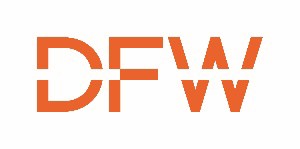 AIRPORT SMALL BUSINESS ENTERPRISE CONCESSION JOINT VENTURE TEMPLATE GUIDANCEDallas Fort Worth International Airport Business Diversity and Development Department&Airport Concessions Consultants, Inc.(April 7, 2022)Dallas Fort Worth International Airport SBEC & JV Template GuidancePurpose – To develop a template for certain recommended standard clauses for Joint Venture Agreements and to provide sample language for both acceptable conditions and unacceptable conditions to be includedTopicsOrganizationName of JVOwnership interestsTerm of JVPurpose (must be a single purpose)The agreement should specify the name of the joint venture, the parties involved and their ownership interest and the term and purpose of the joint venture. The joint venture should be formed for a single purpose.SAMPLE:Name.  The business of the Company shall be conducted under the name of 	.Purpose.  The purpose of the Company is to	.Ownership. Each member’s interest in the Company shall be as follows: PercentageInterestCompany A:	75%Company B:	25%Term.  The Company shall commence on the date on which its Certificate of Formation is filed with the Secretary of State. The Company shall continue for the term of the	lease agreement.Capital contributionsInitial amount to be contributed by each partyThe dollar amount of initial contributions should be included in the agreement. The total capital needs may not be known at the time that thejoint venture is executed, however a reasonable estimate should be included with provisions for additional capital if required to meet needs.SAMPLE:Each member’s interest in the company and estimated initial capital contribution shall be as follows:Initial Capital	Percentage Contribution		InterestCompany A:	$750,000	75%Company B:	$250,000	25%Additional capital contributionsPurposeConditionsLimitsThe conditions upon which additional capital will be required and the purpose of additional capital contributions should be specified. In addition, there should be some limit on the part of any one partner from unilaterally calling for additional capital without a legitimate purpose.Do not Include: Clauses that allow one member to arbitrarily make capital calls in any amount for any purpose.SAMPLE:In the event that additional Capital Contributions are required to fund construction or operations of the Company, the Managing Member will notify each Member of the amounts required. Each Member will contribute additional capital in the same proportion as its Percentage Interest. Each Member acknowledges and agrees that the Master Lease requires additional investments in the Facilities.Source of fundsPotential for loansLoan requirementsThe conditions upon which a loan may be made from one party to another or from one party to the joint venture must be specified.  In the event that a loan will be made between any of the parties (i.e. from one partner to another or from one partner to the joint venture), such loan must meet the requirements of the regulation and FAA Joint Venture Guidance.SAMPLE:A Member’s failure to contribute required capital within thirty (30) days of notice shall be considered an Event of Default; provided, however, that any other Member may, in that Member’s sole discretion, cure such default by contributing on behalf of the noncontributing Member up to 90% of the noncontributing Member Capital Contribution. Such capital contribution shall be considered a loan to the noncontributing Member amortized over the remaining Term.  Any such loan shall comply with the FAA ACDBE Regulation and FAA Joint Venture Guidance.Member Loans to Company. Any loan made by a Member to the Company shall be considered a loan to each of the Member’s in proportion to each Member’s ownership and shall comply with the FAA ACDBE Regulation and FAA Joint Venture Guidance.Accounting ProceduresMethod of AccountingThe method of accounting to be used for the joint venture should be specified in the agreement and should be a standard method acceptable to all parties, such as GAAP. The accounting method should not be left up to one party and be based on whatever standard or method that party chooses.Sample:Accounting Methods. In all accounting matters pertaining to this agreement, generally accepted accounting principles (“GAAP”) set forth in the opinions and pronouncements of the Accounting Principles Board and the American Institute of Certified Public Accountants and statements and pronouncements of the Financial Accounting Standards Board or in such other statements by such other entity as may be approved by a significant segment of the accounting profession shall be used.DistributionsTimingAmountReservesThe agreement must specify the timing of distributions and how distributions will be determined. Distributions should be made at least quarterly and should be determined based on the ventures profitability and cash flow.  In the event that reserves are to be withheld from distributions, the amount and purpose for any such reserves should be specified and should be reasonable in light of upcoming expensesXVI. Sample:Distributions of Net Cash Flow.  The Company shall distribute available net cash flow to the members in proportion to their ownership interest not less than quarterly. Payment shall be made within 15 days of final determination of net cash flow for the period. Available net cash flow shall be defined as net cash flow that is not required to meet contingencies. Net Cash Flow is defined as:the Gross Revenue of the Company for the period for which the calculation of Net Cash Flow is being made lessall operating costs and expenses incurred or attributed to Company operations for the period, consistent with GAAP lessany Member payments on any Company debts.Bank accountsThe agreement should specify the bank account to be used for the joint venture’s business. The parties should agree on the bank(s) to be used for the company’s business.  In the event that the company’s funds are to be deposited in the account of one of the members, a spate accounting of the funds must be maintained.Sample:Bank Accounts. The Managing Member will open and maintain on behalf of the Company bank accounts in which all monies received by or on behalf of the Company will be deposited. All withdrawals from such accounts will be made upon the signature of such person as the members may from time to time designate.Other language regarding distributionsThe agreement should specify any other items applicable to distributions. For example, available cash flow may be used in a specific order before applying to distributions.  Cash flow may be used to pay outstanding loans or other obligations before being distributed to the members.Company recordsAccess to financial information/reports/tax returnsAll parties should have access to financial information and reports on a timely basis as well as tax returns and K1s.Sample:Financial Statements. The Managing Member shall provide to the other Member(s) as soon as practicable after the close of each month a Profit & Loss Statement. In addition, the Managing Member shall, within 15 days of the close of each quarter, provide to the other Member(s) a Balance Sheet, a Statement of Operations and a Statement of Changes in Partners' Capital for the current fiscal quarter and year-to-date information.Tax Returns.  The Managing Member will prepare a United States Partnership Return of Income, and appropriate state tax returns and will file such Returns within the time prescribed by law for such filing. The Managing Member will send copies of the Returns and of tax form Schedule K-1 to each Member within ninety (90) days after each fiscal year, or as soon thereafter as is practicable.b.  Location of recordsRecords should be located in a place that is accessible and agreeable to the parties. In the event that records are located in a remote location, such as a different state, reasonable access to records should be made available electronically.ManagementOverall ManagementManagement or Governance CommitteesVotingQuorumUnanimous DecisionsTiming/frequency of meetingsDocumentationEach party should participate in the overall management or governance of the joint venture in proportion to their ownership interest. There should be some items that are voted upon and the method of voting should be included in the agreement (e.g. majority in number or majority in interest).  All parties should be represented in order to have a quorum. Since the majority partner will be able to outvote the minority partner, there should be some items that require unanimous consent. Meetings of the management or governance committee should be held regularly, at least quarterly.SAMPLE:JV ManagerPowers and dutiesLimits on powersThe joint venture may appoint or vote upon a member to act as the managing member.  The managing member should be assigned reasonable powers and duties.  The managing member’s powers should be limited, and they should not have unilateral authority to take actions or make decisions that would have a major impact on the other partner, such as making capital calls not previously anticipated, deciding when distributions will be made, establishing reserves, etc.SAMPLE:  Designation of the Managing Member.  The Managing Member shall be designated by a vote of all of the Members and shall serve until removed by a vote of all members.  Upon removal of the Managing Member, its interest converts to that of a non-Managing Member and it shall continue to be entitled to its share of the distributions and profits as provided hereunder.Managing Member Powers and Responsibilities.  Subject to the terms and conditions of this Agreement, the Managing Member shall have authority over, and be responsible for, the day-to-day management, conduct, operation and control of the business, properties and affairs of the Company except for those duties assigned to the other SBEC member.Day-To-Day ManagementDistinct, clearly-defined portion of the workMeaning of distinct, clearly definedThe roles/responsibilities assigned to the SBECs participant(s) shall be separate from the roles/responsibilities of the non-ACDBE participant(s) and shall be clearly laid out in the agreement in sufficient detail so as to provide no ambiguity about who will be responsible for what tasks.Roles that are “assisting,” “evaluating,” “participating in,” etc. are not clearly defined. Shared roles cannot be credited unless it the specific portion of the work assigned to the ACDBE is clear and meets all other criteria.Burden of proofThe burden of proving that the joint venture meets the requirements of the regulation and the JV Guidance by a preponderance of the evidence is on the applicant.EmployeesThe SBEC is not required to employ the employees, but it is required to control the employees performing their assigned roles/responsibilities. The employees must report directly to the SBEC firm. If employees report daily to the Joint Venture Manager approved by the SBECs that is acceptableNature of the relationshipThe SBEC participant is a firm, not an individual. The SBECs should not be treated as an employee, but as a partner.Roles/ResponsibilitiesDetermining the value of the roles/responsibilities assigned to the SBECs in a Joint Venture can be a difficult task. The JV guidance provides a sample chart to assist in determining that value of various roles. The chart is helpful, but the value of each category will change depending upon the operation. Please identify each SBECs roles and responsibilities using the chart below for guidance.Note that performing a percentage of one of these areas does not equate to credit for that percentage. For example, if an SBEC is assigned the role of purchasing 30% of the merchandise sold in the operation, that will not equate to a 30% role on its own as there are still operations and administrative roles to be considered.  Depending on the value assigned to purchasing, the role might be counted at 30% of 33% (assuming that purchasing is determined to be 1/3 of the work) which would equate to credit of 10%.Roles assigned to the SBEC must represent a commercially useful function, be meaningful and bring significant value to the partnership.  An SBEC assigned a series of small roles, such as finding minority/women owned vendors, maintaining a relationship with the airport, attending tenant meetings, etc. These types of roles are difficult to quantify and, absent evidence quantifying the value of these roles, should not be given significant, if any, credit.Management/Administrative FeesManagement fees must represent a reimbursement of actual costsManagement fees should be related to the clearly defined services providedMethod of charging should be detailed (i.e dollar amount or percentage)Method for reconciliation the cost to the charge must be provided at least annuallySAMPLE:The  Managing  Member  shall  provide  the  following  administrative services (“Administrative Services”):Accounting, payroll and record keepingLegal counselingTax administrationInternal auditMonitoring of food and labor costsConduct pricing surveysPurchasing supervisionLoss Prevention/Safety & SecurityCash ManagementHuman ResourcesMaintenance of equipment and facilityIn consideration of Managing Member’s Administrative Services, the Company shall pay Managing Member a Management Fee equal to 2.5% of the Company’s gross sales.At the end of each annual period, the dollar amount of fees charged for the above services will be compared to the actual cost of providing the service. Any payments in excess of the cost will be refunded to the Company. The Company shall reimburse the Managing Member for any costs in excess of the amount charged. In no event will the Management Fee exceed 2.8% of the Company’s gross sales.Royalty or License FeesRoyalty or License Fees may be charged to the Joint Venture, provided that the fee is a reimbursement of demonstrable costs and meets the same standards required for Management/Administrative fees.Events of defaultSBEC Loss of Certification - SBEC certification loss should not be an event of default if the SBEC loses its certification due to exceeding the size standard orexceeding the personal net worth cap during the original term of the agreement without extensions or options.SAMPLE: SBEC Certification. SBEC X shall be certified as a Small Business Enterprise Concessions (“SBEC”) with the North Central Texas Certification Agency and the applicable NAICS code during the term of this Agreement and shall provide proof to Company that its annual renewal application has been submitted to the appropriate certifying entity. SBEC X’s failure to maintain SBEC certification solely due to exceeding the personal net worth or NAICS size standards as defined by 49 CFR part 23, shall not be a default under this Agreement. SBEC X’s failure to maintain its SBEC certification for any other reason shall be deemed a default under this Agreement.Limitations on SBEC Change of Control There can be no clauses included in the Agreement that have the effect of limiting the SBEC’s ability to control its own business.  Clauses that limit the SBEC’s ability to have a Change in Control or management of its own business are not acceptable. In accordance with the regulations (49 CFR parts 23 and 26), SBEC policy, procedures, and contract provisions an SBEC may not be terminated without the prior written consent of the Airport’s Business Diversity and Development which may only be granted with good cause. A change in control of the SBEC firm that does not impact the firm’s certification, on its own, would not be considered good cause.Non-compete clausesIn general, non-compete clauses should not be used to keep the SBEC from teaming with other non-SBECs or ACDBES. In some cases, such as in franchise or licensed operations, the franchise or license agreement may require certain non-compete clauses, however the non-compete clauses should apply equally to the parties and should not be overly broad.Transfer of InterestThe conditions under which a party may transfer its interest to another party should be included in the Agreement. A requirement that transfers from the SBEC must be to another SBEC are acceptable. Other than that, requirements should not  be more stringent on the SBEC partners. DissolutionProcedures for winding up and dissolving the business should be provided, including provisions for disposing of assets and making final distributions.Organization ChartsOrganization charts should be provided along with the Agreement for Airport review and should accurately reflect the reporting structure for all positions employedby the joint venture or employed by one of the partners and assigned to the joint venture. The Organization Chart should include a notation regarding who will employ each party and should accurately reflect day-to-day reporting structure. Any dotted-line reporting structures should be explained. If any employees are shared, detailed information regarding who controls that employee for each task should be included. The reporting structure as presented should be confirmed during any monitoring of the joint venture.(April 7, 2022)Operations(1/3 of the business effort)Product(1/3 of the business effort)Administration/ Corp Support(1/3 of the business effort)Human Resources (Supervise on-site operations staff, hire/fire staff, scheduling, training, etc.)PurchasingAccounting/Payroll/ TaxesLoss PreventionInventory ManagementLegal ServicesSafety/SecurityPricingBusiness Development/ Landlord RelationsCash Management (check- out, banking)Décor/DisplayHuman Resources/ Training ProgramsDay-to-Day Landlord RelationsProduct Assortment (retail)/Menu Development (food)Policies/ProceduresMaintenance/CleaningNegotiation of Special Programs, Rebates, Display Allowances, etc.Other Corporate SupportBudgeting/Monitoring PerformanceBudgeting/Monitoring PerformanceBudgeting/Monitoring Performance